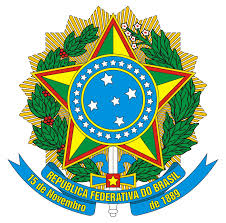 SERVIÇO PÚBLICO FEDERALUNIVERSIDADE FEDERAL DO SUL E SUDESTE DO PARÁPRÓ-REITORIA DE DESENVOLVIMENTO E GESTÃO DE PESSOASDIRETORIA DE DESEMPENHO E DESENVOLVIMENTODIVISÃO DE CAPACITAÇÃO E ACOMPANHAMENTO DE DESEMPENHO E CARREIRACOORDENADORIA DE ACOMPANHAMENTO DE DESEMPENHO E CARREIRA1º CICLO DE AVALIAÇÃO DO SERVIDOR TÉCNICO-ADMINISTRATIVO EM ESTÁGIO PROBATÓRIOEste ciclo refere-se ao período do 1º ao 10º mês de estágio probatório- CONSIDERAÇÕES:Esta avaliação deverá ser realizada pela Chefia Imediata do Servidor, a qual poderá utilizar como parâmetros: o plano de trabalho, listas de frequência e demais registros de trabalho do servidor.Esta avaliação deverá ser feita no mês em que o servidor completa 11 meses de efetivo exercício, conforme descrito nos procedimentos a serem adotados para a avaliação de estágio probatório.Os fatores que serão considerados para a Avaliação de Estágio Probatório do Servidor são: assiduidade, disciplina, iniciativa, responsabilidade e produtividade, de acordo com o Art. 20, sobre Estágio Probatório, da Lei 8.112/1990.Serão apresentadas 5 (cinco) descrições de competências para cada fator a ser avaliado e 5 (cinco) alternativas de frequência. Leia atentamente e avalie com que frequência o servidor executa tal competência. Quanto mais próximo do ZERO você marcar, menor a frequência com que o servidor executa a competência. Quanto mais próximo do QUATRO você marcar, maior a frequência com que o servidor executa a competência. Ao final, some os valores marcados e divida o resultado por 2. O produto obtido será a nota de cada fator.A nota final do I Ciclo de Avaliação do Estágio Probatório será a média das notas obtidas nos5 (cinco) fatores. O conceito correspondente à Nota Final deve ser atribuído, conforme tabela constante no item III desta instrução, de acordo com o Art. 17 da Resolução Nº 1.439/2016 do CONSAD.A nota final do Estágio probatório do servidor será a média das notas obtidas nos 3 (três) ciclos de avaliação. Será considerado aprovado no estágio probatório o servidor que obtiver resultado final igual ou superior a 70% (pontuação 7,0), conforme estabelecido no Art. 31 da Resolução Nº 1.439/2016 do CONSAD.– IDENTIFICAÇÃO DO SERVIDOR– TABELA DE EQUIVALÊNCIA ENTRE NOTAS E CONCEITOS*Fonte: Artigo 17 da Resolução 1.439/2016 do Conselho de Administração.- AVALIAÇÃO DO SERVIDORNos fatores a seguir, a chefia deverá assinalar com um X a alternativa de frequência que melhor representa o comportamento do servidor em cada competência, de acordo com a tabela abaixo. Quanto mais próximo do 0 (zero) você marcar, menor a frequência com que o servidor executa a competência. Quanto mais próximo do 4 (quatro) você marcar, maior a frequência com que o servidor executa a competência. Ao final, deverá somar os valores marcados e dividir o resultado por 2. O produto obtido será a nota do fator.FrequênciaSomente para o item “a” do fator 1 (Assiduidade), avaliar de acordo com a tabela abaixo:*A nota do fator corresponde a soma dos valores marcados dividido por 2*A nota do fator corresponde a soma dos valores marcados dividido por 2*A nota do fator corresponde a soma dos valores marcados dividido por 2*A nota do fator corresponde a soma dos valores marcados dividido por 2*A nota do fator corresponde a soma dos valores marcados dividido por 2– NOTA FINAL*A nota final do Ciclo corresponde à média das notas obtidas nos fatores (Deve-se somar as notas e dividir por 5).– CONSIDERAÇÕESDescreva informações importantes para o melhor entendimento do comportamento do servidor quanto a atividades desenvolvidas, peculiaridades do serviço, utilização de recursos e dificuldades encontradas.– SUGESTÕES PARA O DESENVOLVIMENTODescreva sugestões de melhoria quanto a aspectos relacionados aos fatores considerados para acompanhamento e avaliação do estágio probatório: assiduidade, disciplina, capacidade de iniciativa, responsabilidade e produtividade.1 – Capacitação: Caso o (a) servidor (a) precise de aperfeiçoamento relativo às habilidades para execução das atividades, indique:( ) Capacitação no próprio local de trabalho.( ) Encaminhamento para treinamento ao setor competente. 2 - Ajustamento do Servidor ao Trabalho.Servidor apresenta problemas de ajustamento ao trabalho: ( ) Sim ( ) Não Caso apresente problemas, identifique a(s) causa(s):( ) Dificuldade de adaptação à rotina. ( ) Desmotivação.( ) Dificuldade de relacionamento com grupo de trabalho/chefia. ( ) Problema de saúde.( ) Outras causas:Proposta de Melhoria:- Potencial: Caso o (a) servidor (a) apresente potencial e/ou interesse para execução de outras atividades no mesmo setor ou em outro, identifique-os:- Condições de Trabalho:Os recursos materiais ou humanos e a infraestrutura do local de trabalho estão influenciando negativamente o desempenho do servidor? ( ) Sim ( ) NãoEm caso afirmativo, identifique-os:Proposta de Melhoria:– AVALIADOR- VALIDAÇÃO DO RESULTADO DO 1º CICLO DE AVALIAÇÃO DE ESTÁGIO PROBATÓRIO*Nos órgãos da Administração Superior, a validação será realizada pelo Dirigente Máximo da Unidade e nas unidades que possuem Órgão Colegiado de Instancia Intermediária, a validação será feita em reunião de Colegiado devendo ser anexada a ata com a validação da avaliação (Ver Tutorial).- CIÊNCIA DO SERVIDORNome:Matrícula SIAPE:e-mail:e-mail:Cargo:Telefones para Contato:Telefones para Contato:Lotação:Setor de Trabalho:Chefia imediata:Telefones para contato:e-mail:Período do estágio probatório:Início:Término:Período do I CicloInício:Término:NOTACONCEITO0 a 4,99Desempenho Insuficiente5,0 a 6,99Desempenho Regular7 a 8,99Desempenho Bom9,0 a 10,0Desempenho ExcelenteMENORFREQUÊNCIA01234MAIORFREQUÊNCIAAlternativa de FrequênciaNúmero de Faltas não Justificadas40 faltas31 a 4 faltas25 a 8 faltas19 a 12 faltas0Mais de 13 faltas1 - Assiduidade (Frequência/Regularidade, pontualidade, permanência).1 - Assiduidade (Frequência/Regularidade, pontualidade, permanência).1 - Assiduidade (Frequência/Regularidade, pontualidade, permanência).1 - Assiduidade (Frequência/Regularidade, pontualidade, permanência).1 - Assiduidade (Frequência/Regularidade, pontualidade, permanência).1 - Assiduidade (Frequência/Regularidade, pontualidade, permanência).a) Comparece ao trabalho.01234b) Apresenta-se pontualmente no local de trabalho, sem atrasos.01234c) Permanece no local de trabalho durante o expediente.01234d) Cumpre a jornada de trabalho integralmente.01234e) Justifica suas ausências, atrasos ou saídas antecipadas.01234SOMA DOS VALORES MARCADOS:NOTA DO FATOR*:CONCEITO:2 - Disciplina (Compromisso com as normas, princípios e valores da Instituição).2 - Disciplina (Compromisso com as normas, princípios e valores da Instituição).2 - Disciplina (Compromisso com as normas, princípios e valores da Instituição).2 - Disciplina (Compromisso com as normas, princípios e valores da Instituição).2 - Disciplina (Compromisso com as normas, princípios e valores da Instituição).2 - Disciplina (Compromisso com as normas, princípios e valores da Instituição).a) Age de acordo com as normas e princípios da Instituição.01234b) Acata com prontidão as instruções e orientações superiores recebidas.01234c) Cumpre com presteza as atribuições relativas ao seu cargo.01234d) Age com cortesia e urbanidade ao lidar com os superiores, colegas, subordinados e usuários do serviço público.01234e) Utiliza adequadamente os recursos materiais e equipamentos, levando em consideração fatores de custos, disponibilidades e uso correto.01234SOMA DOS VALORES MARCADOS:NOTA DO FATOR*:CONCEITO:3 - Capacidade de Iniciativa (apresentação de soluções simples, inovadoras, viáveis e adequadas para resolução de problemas; motivação às novas ideias).3 - Capacidade de Iniciativa (apresentação de soluções simples, inovadoras, viáveis e adequadas para resolução de problemas; motivação às novas ideias).3 - Capacidade de Iniciativa (apresentação de soluções simples, inovadoras, viáveis e adequadas para resolução de problemas; motivação às novas ideias).3 - Capacidade de Iniciativa (apresentação de soluções simples, inovadoras, viáveis e adequadas para resolução de problemas; motivação às novas ideias).3 - Capacidade de Iniciativa (apresentação de soluções simples, inovadoras, viáveis e adequadas para resolução de problemas; motivação às novas ideias).3 - Capacidade de Iniciativa (apresentação de soluções simples, inovadoras, viáveis e adequadas para resolução de problemas; motivação às novas ideias).a) Age em tempo oportuno, no âmbito de sua autonomia, sempre que a situação assim requeira, sem depender dos superiores.01234b) Busca ou propõe soluções viáveis e adequadas para a resolução de problemas.01234c) Encaminha correta e adequadamente os assuntos que fogem à sua alçada decisória.01234d) Propõe sugestões criativas e inovadoras para a melhoria dos processos de trabalho01234e) Disponibiliza-se para a realização de tarefas mais complexas, no âmbito de seu cargo.01234SOMA DOS VALORES MARCADOS:NOTA DO FATOR*:CONCEITO:4 - Responsabilidade (capacidade de assumir compromissos, cumprir obrigações e responder pelos resultados decorrentes de suas decisões).4 - Responsabilidade (capacidade de assumir compromissos, cumprir obrigações e responder pelos resultados decorrentes de suas decisões).4 - Responsabilidade (capacidade de assumir compromissos, cumprir obrigações e responder pelos resultados decorrentes de suas decisões).4 - Responsabilidade (capacidade de assumir compromissos, cumprir obrigações e responder pelos resultados decorrentes de suas decisões).4 - Responsabilidade (capacidade de assumir compromissos, cumprir obrigações e responder pelos resultados decorrentes de suas decisões).4 - Responsabilidade (capacidade de assumir compromissos, cumprir obrigações e responder pelos resultados decorrentes de suas decisões).a) Assume as obrigações do trabalho com compromisso, dedicação, procurando atender aos objetivos institucionais.01234b) Atende satisfatoriamente a demanda daquele que busca o serviço do setor.01234c) Aprecia fatos com sensatez, clareza e ponderação.01234d) Segue conduta ética e age de acordo com o princípio da legalidade no serviço público.01234e) Responde por suas ações, compreendendo aspectos como zelo e pontualidade.01234SOMA DOS VALORES MARCADOS:NOTA DO FATOR*:CONCEITO:5 - Produtividade (comprometimento com prazos, qualidade e resultados das atividades).5 - Produtividade (comprometimento com prazos, qualidade e resultados das atividades).5 - Produtividade (comprometimento com prazos, qualidade e resultados das atividades).5 - Produtividade (comprometimento com prazos, qualidade e resultados das atividades).5 - Produtividade (comprometimento com prazos, qualidade e resultados das atividades).5 - Produtividade (comprometimento com prazos, qualidade e resultados das atividades).a) Organiza suas atividades, de modo a garantir a continuidade do trabalho.01234b) Coopera e participa efetivamente dos trabalhos de equipe, para alcançar os objetivos propostos.01234c) Concentra esforços nas tarefas consideradas prioritárias, gerenciando bem o tempo no trabalho.01234d) Executa com eficiência as atividades, otimizando os recursos disponíveis.01234e) Atinge os resultados esperados das tarefas em termos de prazo e qualidade01234SOMA DOS VALORES MARCADOS:NOTA DO FATOR*:CONCEITO:FATORESNOTASNOTASAssiduidadeDisciplinaCapacidade de IniciativaResponsabilidadeProdutividadeNOTA FINAL DO I CICLO DE AVALIAÇÃO*:CONCEITO:Data de Realização da Avaliação: 	/	/	Data de Realização da Avaliação: 	/	/	Data de Realização da Avaliação: 	/	/	Nome:Cargo:Lotação:Assinatura:Valida-se o resultado do 1º Ciclo de Avaliação de Estágio Probatório, tendo em vista o que dispõe o § 1º do Art. 33 da Resolução nº 1.439/2016, de 22 de setembro de 2016.Data: 	/	/	Assinatura e Carimbo do Dirigente Máximo da Unidade*:Declaro para os devidos fins que tomei conhecimento do resultado do 1º Ciclo de Avaliação de Estágio Probatório:Data: 	/	/	Assinatura do Servidor: